Сумська міська радаVІІ СКЛИКАННЯ       СЕСІЯРІШЕННЯвід                       2019 року №             -МРм. СумиРозглянувши звернення громадянки, надані документи, відповідно до  протоколу засідання постійної комісії з питань архітектури, містобудування, регулювання земельних відносин, природокористування та екології Сумської міської ради від 05.09.2019 № 166, статей 12, 20, частини 6 статті 186 Земельного кодексу України, статті 50 Закону України «Про землеустрій», керуючись пунктом 34 частини першої статті 26 Закону України «Про місцеве самоврядування в Україні», Сумська міська рада  ВИРІШИЛА:Затвердити проект землеустрою щодо відведення земельної ділянки та змінити її цільове призначення із земель сільськогосподарського призначення для індивідуального садівництва на землі житлової та громадської забудови для будівництва і обслуговування житлового будинку, господарських будівель і споруд (присадибна ділянка) за адресою: м. Суми, вул. Оксамитова, 2/1, кадастровий номер 5910136300:14:004:0062, площа 0,0509 га, яка перебуває в приватній власності Нємчуновій Ірини Миколаївни на підставі інформаційної довідки з Державного реєстру речових прав на нерухоме майно та Реєстру прав власності на нерухоме майно, Державного реєстру Іпотек, Єдиного реєстру заборон відчуження нерухомого майна щодо об’єкта нерухомого майна                   № 54523213 від 03.03.2016, реєстраційний номер об’єкта нерухомого майна 866798259247.Сумський міський голова						           О.М. ЛисенкоВиконавець: Клименко Ю.М.Ініціатор розгляду питання - постійна комісія з питань архітектури, містобудування, регулювання земельних відносин, природокористування та екології Сумської міської радиПроект рішення підготовлено департаментом забезпечення ресурсних платежів Сумської міської радиДоповідач – департамент забезпечення ресурсних платежів Сумської міської ради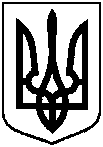 Проектоприлюднено«__»______________2019 р.Про затвердження Нємчуновій Ірині Миколаївні проекту землеустрою щодо відведення земельної ділянки та зміну її цільового призначення за адресою: м. Суми, вул. Оксамитова, 2/1